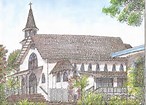 Name: ________________________________________	Date of Birth: _____________________Address: ______________________________________	Age:_____________________________Phone: _______________________________________	E-mail: __________________________School: _______________________________________	Grade: __________________________Father’s Name: ________________________________	Phone: __________________________Mother’s Name: _______________________________	Phone: __________________________We are registered parish members at Immaculate Conception Church.   YES   NO   NOT SUREParents: We look forward to having your child in our program. We will assist you in helping your child grow in his/her love for God, Church and others. Please make the effort to see that your child attends class regularly and is on time. Take time after class to review what he/she has learned each week.Dismissal: Parents and Guardians may pick up children before the 9:30 am Mass. ___________________________________________	_______________________________ 		Parent Signature						Today’s DateFor Official Use:  Received By __________________________________________Amount Paid _________________________    Cash/Check # _____________	Baptism Certificate Received _______________________________________________________1Please attach copy of Certificate/Document.Sacrament Received1Date of SacramentParish/LocationBaptismReconciliationHoly CommunionConfirmation